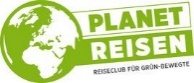 Madeira 2022: 
Eckpunkte Reiseprogramm Donnerstag, 3. März: Abflug / Lissabon
Treffpunkt 10.45 Uhr, Flughafen Wien, Terminal 3, vor dem Schaltern der AUA (Schalter 351 bis 378), Abflug um 12.35 Uhr, Ankunft in Lissabon um ca. 15.20 Uhr, Transfer und Check; ca. 17.00 Uhr: Abendspaziergang in Lissabon

Freitag, 4.3.: Lissabon / Funchal
9.30 Uhr: Vormittagsspaziergang durch Lissabon (Dauer ca. 2,5 Std).
13.00 Uhr: Treffpunkt vor dem Hotel; Transfer zum Flughafen Weiterflug nach Madeira um ca. 15.40 Uhr
Abendspaziergang durch FunchalSamstag, 5.3.: Funchal entdecken
9.30 Uhr: Stadtspaziergänge und Gartenbesichtigungen 
Gehzeit GZ): Vormittag ca. 2 Stunden, Nachmittag ca. 2 StundenSonntag, 6.3.: Funchal / Fischerpfad bei Machico (tw. Rother Nr. 11)
9.30 Uhr: Sonntagsspaziergang durch Funchal / die Route machen wir uns am Samstagabend aus
12.00 Uhr: Bus holt uns beim Hotel ab und bringt uns nach Machico. 
ca. 15.00 Uhr: Wanderung auf einem Teil des alten Wahlfängersteigs zum Pico do Facho und weiter Richtung Canical und zurück; GZ: 2,5 bis 3 Std., ca.+/- max. 300 hm; Montag, 7.3.: Faszination Nordküste - am alten Küstensteig 
9.00 Uhr: Fahrt bis zum Einstieg der Levada Fonte Vermelha. Wanderung auf dem alten Küstenweg bis Porto da Cruz. Wir werden in Porto da Cruz abgeholt und zurück nach Machico gefahren. Übernachtung in Machico. 
GZ: 5 Std, 14km, +/- 450hmDienstag, 8.3.: durchs Maracujatal (Rother Nr. 10)
9.00 Uhr: Fahrt nach Camacha, dem Dorf der Korbflechter und Einstieg auf die Levada da Serra von Camacha nach Santo da Serra. Wir wandern bis zu unser nächsten Unterkunft, Estalagem A Quinta in Santo da Serra. Unser Gepäck wird direkt zum Hotel gebracht.
GZ: ca. 3,5 Std, 13km, keinen nennenswerten Steigungen.Mittwoch, 9.3.: Durch die Lorbeerwäldern 
9.00 Uhr: Beginn der Wanderung beim Hotel. Wir wandern von der Levada da Serra auf einer Höhe von ca. 600 m Wanderung  durch Eukalyptus- und  Lorbeerwälder, mit Baumheide  und Maiblumenbäumen. Schöne Picknickplätze, Tunnel, Bäche, ein Wasserfall und großartige Ausblicke bringen viel Abwechslung. Von Ribeiro Frio (beim Restaurant holt uns der Bus ab) fahren wir nach Santana, dem Ort mit den typischen strohgedeckten Häuschen. Übernachtung in Santana. (GZ: ca. 4,5 Std ohne Abstecher, 13km, +/-200 hm)

Donnerstag, 10.3.: Naturschutzgebiet Queimadas (Rother Nr. 28)
9.00 Uhr: Transfer hinauf zu den Queimadas. Wanderung entlang der Levada do Caldeirao Verde (grüner Kessel). Durch Felsschluchten und entlang vieler kleiner Wasserfälle. Wir kommen wieder zurück zu unserem Ausgangspunkt und werden dort vom Bus abgeholt, der uns ins Hotel nach Santana bringt. 
GZ: ca. 4 Std., 14km, +/-100hmFreitag, 11.3 Die Highlight von Rabacal (Rother Nr. 50+51)
9.00 Uhr: Bus holt uns mit dem Gepäck ab. Fahrt in das Naturschutzgebiet von Rabacal, dem Unesco-Weltkulturerbe, mit Laurazeenwäldern und zahlreichen Wasserfällen. Wanderung entlang der Levada do Risco zu den 25 Quellen. Fahrt nach und Übernachtung in Calheta.
Gehzeit: ca. 4 Std., 12km, +/-280 hm,Samstag, 12.3.: zum westlichsten Punkt der Insel (Rother Nr. 57)
Beschauliche Wanderung durch ein verlassenes Bauernland am äußersten Rand der Insel, abseits der Touristenströme
GZ: ca. 4 Std, 15 km, +/-450hm
Am Abend gemütlicher Ausklang im HotelrestaurantSonntag, 13.3. Rückflug
8.30 Uhr: Fahrt zum Flughafen; Geplanter Abflug mit TAP um ca. 11.30 Uhr, umsteigen in Lissabon, Ankunft in Wien: 19.25 Uhr.
Stand 1. März 2022
Telefonnummer von Marco während der Reise: +43 664 5401722